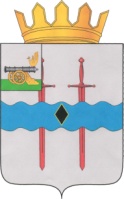 АДМИНИСТРАЦИЯ МУНИЦИПАЛЬНОГО ОБРАЗОВАНИЯ«КАРДЫМОВСКИЙ  РАЙОН» СМОЛЕНСКОЙ ОБЛАСТИ П О С Т А Н О В Л Е Н И Еот  15.03.2023                    № 00133 Администрация муниципального образования «Кардымовский район» Смоленской областипостановляет:Внести в муниципальную программу «Развитие малого и среднего предпринимательства на территории муниципального образования «Кардымовский район» Смоленской области», утвержденную постановлением Администрации  муниципального образования «Кардымовский район» Смоленской области» от 25.02.2022 № 00117 (в ред. от  15.03.2022 № 00142, от 04.07.2022 № 00449, от 10.02.2023 № 00067) изменение, дополнив комплекс процессных мероприятий «Предоставление субъектам малого предпринимательства поддержки»» в разделе «Структура муниципальной программы» Паспорта муниципальной программы подпунктом 3.3 следующего содержания:                                                               Визы:Заместитель Главы  муниципального  образования «Кардымовский район»  Смоленской области Левченкова Марина Владимировна                                  ____________                  ____________                                                                                             (подпись)                            (дата)      Начальник отдела экономики, инвестиций, имущественных отношений Администрации муниципального  образования «Кардымовский район»  Смоленской области Языкова Анжела Викторовна                               ____________                  ____________                                                                                              (подпись)                            (дата)      Начальник отдела правовой работы и делопроизводства Администрации муниципального  образования «Кардымовский район»Смоленской областиМартынов Владимир Вячеславович                           ____________          ____________                                                                                         (подпись)                    (дата)Управляющий делами Администрации муниципального образования «Кардымовский район» Смоленской области Орлов Владимир Николаевич                                        ______________              _________                                                                                           (подпись)                       (дата)      О внесении изменения в  муниципальную программу «Развитие малого и среднего предпринимательства на территории муниципального образования «Кардымовский район» Смоленской области» 3.3.Предоставление производителям товаров (сельскохозяйственных и продовольственных товаров, в том числе фермерской продукции) и организациям потребительской кооперации, которые являются субъектами малого и среднего предпринимательства, муниципальных преференций в виде заключения договоров на право размещения нестационарных торговых объектов без проведения торгов (конкурсов, аукционов)создание условий для сбыта продукции российских производителей, в том числе фермерской продукции-число субъектов малого и среднего предпринимательства в расчете на 10 тыс. человек населения;- доля среднесписочной численности работников (без внешних совместителей) малых и средних предприятий в среднесписочной численности работников (без внешних совместителей) всех предприятий и организацийГлава муниципального образования «Кардымовский район» Смоленской областиО.М. СмоляковОтп. 1 экз – в делоИсп. Начальник отдела экономики, инвестиций, имущественных отношений Администрации муниципального образования «Кардымовский район» Смоленской области Языкова Анжела ВикторовнаТел. 84816742395 ___________________     Разослать: Отдел экономики - 1 экз.   